Job Application Form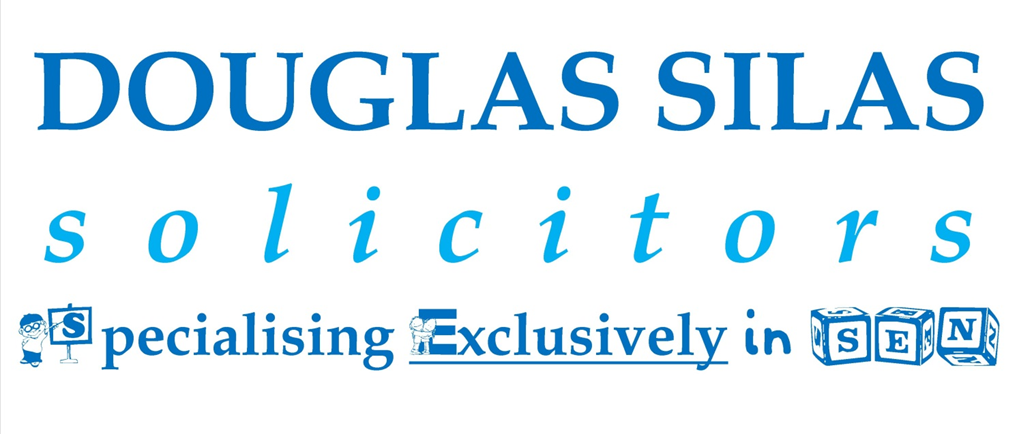 Please complete in black ink.I declare that the information I have given in support of my application is true and complete.I understand that if the information set out in this application form is found to be false or misleading,  Solicitors reserves the right to withdraw any offer made.  I understand also that if the information set out in this application form is subsequently discovered to be false or misleading, I may be dismissed.  I accept that I may be required to be medically examined.Signed					Date………………………………………	………………………………….(electronic signatures accepted)Please complete your personal details on the last page of this form.Please complete your personal details on the last page of this form.Please complete your personal details on the last page of this form.Please complete your personal details on the last page of this form.Please complete your personal details on the last page of this form.Please complete your personal details on the last page of this form.Please complete your personal details on the last page of this form.Please complete your personal details on the last page of this form.Please complete your personal details on the last page of this form.Application No (office use only):Application No (office use only):Application No (office use only):Position Applied For:Position Applied For:Position Applied For:Position Applied For:Position Applied For:Position Applied For:Position Applied For:Position Applied For:Position Applied For:Closing Date:Closing Date:Closing Date:Closing Date:Closing Date:How did you hear this of vacancy?How did you hear this of vacancy?How did you hear this of vacancy?How did you hear this of vacancy?How did you hear this of vacancy?How did you hear this of vacancy?How did you hear this of vacancy?How did you hear this of vacancy?How did you hear this of vacancy?How did you hear this of vacancy?How did you hear this of vacancy?How did you hear this of vacancy?How did you hear this of vacancy?How did you hear this of vacancy?Secondary EducationSecondary EducationSecondary EducationSecondary EducationSecondary EducationSecondary EducationSecondary EducationSecondary EducationSecondary EducationSecondary EducationSecondary EducationSecondary EducationSecondary EducationSecondary EducationName of School/College/InstitutionName of School/College/InstitutionName of School/College/InstitutionName of School/College/InstitutionDates AttendedDates AttendedDates AttendedSubjects &  Examinations TakenSubjects &  Examinations TakenSubjects &  Examinations TakenSubjects &  Examinations TakenSubjects &  Examinations TakenSubjects &  Examinations TakenGradesHigher EducationHigher EducationHigher EducationHigher EducationHigher EducationHigher EducationHigher EducationHigher EducationHigher EducationHigher EducationHigher EducationHigher EducationHigher EducationHigher EducationName of Name of Name of Name of Dates AttendedDates AttendedDates AttendedCourses/Subjects taken with GradesCourses/Subjects taken with GradesCourses/Subjects taken with GradesCourses/Subjects taken with GradesCourses/Subjects taken with GradesCourses/Subjects taken with GradesCourses/Subjects taken with GradesPostgraduate Qualifications (i.e. details of Postgraduate qualifications/courses studied since University.)Postgraduate Qualifications (i.e. details of Postgraduate qualifications/courses studied since University.)Postgraduate Qualifications (i.e. details of Postgraduate qualifications/courses studied since University.)Postgraduate Qualifications (i.e. details of Postgraduate qualifications/courses studied since University.)Postgraduate Qualifications (i.e. details of Postgraduate qualifications/courses studied since University.)Postgraduate Qualifications (i.e. details of Postgraduate qualifications/courses studied since University.)Postgraduate Qualifications (i.e. details of Postgraduate qualifications/courses studied since University.)Postgraduate Qualifications (i.e. details of Postgraduate qualifications/courses studied since University.)Postgraduate Qualifications (i.e. details of Postgraduate qualifications/courses studied since University.)Postgraduate Qualifications (i.e. details of Postgraduate qualifications/courses studied since University.)Postgraduate Qualifications (i.e. details of Postgraduate qualifications/courses studied since University.)Postgraduate Qualifications (i.e. details of Postgraduate qualifications/courses studied since University.)Postgraduate Qualifications (i.e. details of Postgraduate qualifications/courses studied since University.)Postgraduate Qualifications (i.e. details of Postgraduate qualifications/courses studied since University.)Name of InstitutionName of InstitutionName of InstitutionName of InstitutionDates AttendedDates AttendedDates AttendedSubjects and/or  Examination TakenSubjects and/or  Examination TakenSubjects and/or  Examination TakenSubjects and/or  Examination TakenSubjects and/or  Examination TakenSubjects and/or  Examination TakenResultOther SkillsOther SkillsOther SkillsOther SkillsOther SkillsOther SkillsOther SkillsOther SkillsOther SkillsOther SkillsOther SkillsOther SkillsOther SkillsOther SkillsPlease list other skills and awards achieved, e.g. languages, IT, prizes or scholarships.Please list other skills and awards achieved, e.g. languages, IT, prizes or scholarships.Please list other skills and awards achieved, e.g. languages, IT, prizes or scholarships.Please list other skills and awards achieved, e.g. languages, IT, prizes or scholarships.Please list other skills and awards achieved, e.g. languages, IT, prizes or scholarships.Please list other skills and awards achieved, e.g. languages, IT, prizes or scholarships.Please list other skills and awards achieved, e.g. languages, IT, prizes or scholarships.Please list other skills and awards achieved, e.g. languages, IT, prizes or scholarships.Please list other skills and awards achieved, e.g. languages, IT, prizes or scholarships.Please list other skills and awards achieved, e.g. languages, IT, prizes or scholarships.Please list other skills and awards achieved, e.g. languages, IT, prizes or scholarships.Please list other skills and awards achieved, e.g. languages, IT, prizes or scholarships.Please list other skills and awards achieved, e.g. languages, IT, prizes or scholarships.Please list other skills and awards achieved, e.g. languages, IT, prizes or scholarships.Please give details of any positions of responsibility held.Please give details of any positions of responsibility held.Please give details of any positions of responsibility held.Please give details of any positions of responsibility held.Please give details of any positions of responsibility held.Please give details of any positions of responsibility held.Please give details of any positions of responsibility held.Please give details of any positions of responsibility held.Please give details of any positions of responsibility held.Please give details of any positions of responsibility held.Please give details of any positions of responsibility held.Please give details of any positions of responsibility held.Please give details of any positions of responsibility held.Please give details of any positions of responsibility held.Employment or Voluntary Work ExperienceEmployment or Voluntary Work ExperienceEmployment or Voluntary Work ExperienceEmployment or Voluntary Work ExperienceEmployment or Voluntary Work ExperienceEmployment or Voluntary Work ExperienceEmployment or Voluntary Work ExperienceEmployment or Voluntary Work ExperienceEmployment or Voluntary Work ExperienceEmployment or Voluntary Work ExperienceEmployment or Voluntary Work ExperienceEmployment or Voluntary Work ExperienceEmployment or Voluntary Work ExperienceEmployment or Voluntary Work ExperiencePlease give details of any full or part-time employment, both general and legal, undertaken.Please give details of any full or part-time employment, both general and legal, undertaken.Please give details of any full or part-time employment, both general and legal, undertaken.Please give details of any full or part-time employment, both general and legal, undertaken.Please give details of any full or part-time employment, both general and legal, undertaken.Please give details of any full or part-time employment, both general and legal, undertaken.Please give details of any full or part-time employment, both general and legal, undertaken.Please give details of any full or part-time employment, both general and legal, undertaken.Please give details of any full or part-time employment, both general and legal, undertaken.Please give details of any full or part-time employment, both general and legal, undertaken.Please give details of any full or part-time employment, both general and legal, undertaken.Please give details of any full or part-time employment, both general and legal, undertaken.Please give details of any full or part-time employment, both general and legal, undertaken.Please give details of any full or part-time employment, both general and legal, undertaken.DatesDatesName and address of OrganisationName and address of OrganisationName and address of OrganisationPosition held and brief description of dutiesPosition held and brief description of dutiesPosition held and brief description of dutiesPosition held and brief description of dutiesPosition held and brief description of dutiesPosition held and brief description of dutiesPosition held and brief description of dutiesPosition held and brief description of dutiesPosition held and brief description of dutiesGeneral InformationGeneral InformationGeneral InformationGeneral InformationGeneral InformationGeneral InformationGeneral InformationGeneral InformationGeneral InformationGeneral InformationGeneral InformationGeneral InformationGeneral InformationGeneral InformationPlease provide a detailed account of why you think you would be suitable and have the right skills for the position applied for (including any personal or professional experience you have had of SEN/Disability).Please provide a detailed account of why you think you would be suitable and have the right skills for the position applied for (including any personal or professional experience you have had of SEN/Disability).Please provide a detailed account of why you think you would be suitable and have the right skills for the position applied for (including any personal or professional experience you have had of SEN/Disability).Please provide a detailed account of why you think you would be suitable and have the right skills for the position applied for (including any personal or professional experience you have had of SEN/Disability).Please provide a detailed account of why you think you would be suitable and have the right skills for the position applied for (including any personal or professional experience you have had of SEN/Disability).Please provide a detailed account of why you think you would be suitable and have the right skills for the position applied for (including any personal or professional experience you have had of SEN/Disability).Please provide a detailed account of why you think you would be suitable and have the right skills for the position applied for (including any personal or professional experience you have had of SEN/Disability).Please provide a detailed account of why you think you would be suitable and have the right skills for the position applied for (including any personal or professional experience you have had of SEN/Disability).Please provide a detailed account of why you think you would be suitable and have the right skills for the position applied for (including any personal or professional experience you have had of SEN/Disability).Please provide a detailed account of why you think you would be suitable and have the right skills for the position applied for (including any personal or professional experience you have had of SEN/Disability).Please provide a detailed account of why you think you would be suitable and have the right skills for the position applied for (including any personal or professional experience you have had of SEN/Disability).Please provide a detailed account of why you think you would be suitable and have the right skills for the position applied for (including any personal or professional experience you have had of SEN/Disability).Please provide a detailed account of why you think you would be suitable and have the right skills for the position applied for (including any personal or professional experience you have had of SEN/Disability).Please provide a detailed account of why you think you would be suitable and have the right skills for the position applied for (including any personal or professional experience you have had of SEN/Disability).Please provide any further information you would like considered in support of your application?Please provide any further information you would like considered in support of your application?Please provide any further information you would like considered in support of your application?Please provide any further information you would like considered in support of your application?Please provide any further information you would like considered in support of your application?Please provide any further information you would like considered in support of your application?Please provide any further information you would like considered in support of your application?Please provide any further information you would like considered in support of your application?Please provide any further information you would like considered in support of your application?Please provide any further information you would like considered in support of your application?Please provide any further information you would like considered in support of your application?Please provide any further information you would like considered in support of your application?Please provide any further information you would like considered in support of your application?Please provide any further information you would like considered in support of your application?Continue on additional pages if necessaryContinue on additional pages if necessaryContinue on additional pages if necessaryContinue on additional pages if necessaryContinue on additional pages if necessaryContinue on additional pages if necessaryContinue on additional pages if necessaryContinue on additional pages if necessaryContinue on additional pages if necessaryContinue on additional pages if necessaryContinue on additional pages if necessaryContinue on additional pages if necessaryContinue on additional pages if necessaryContinue on additional pages if necessaryPlease give the names, addresses, email addresses, work telephone numbers and positions held of two referees and indicate whether these referees can be contacted prior to any job offer by Douglas Silas Solicitors.Please give the names, addresses, email addresses, work telephone numbers and positions held of two referees and indicate whether these referees can be contacted prior to any job offer by Douglas Silas Solicitors.Please give the names, addresses, email addresses, work telephone numbers and positions held of two referees and indicate whether these referees can be contacted prior to any job offer by Douglas Silas Solicitors.Please give the names, addresses, email addresses, work telephone numbers and positions held of two referees and indicate whether these referees can be contacted prior to any job offer by Douglas Silas Solicitors.Please give the names, addresses, email addresses, work telephone numbers and positions held of two referees and indicate whether these referees can be contacted prior to any job offer by Douglas Silas Solicitors.Please give the names, addresses, email addresses, work telephone numbers and positions held of two referees and indicate whether these referees can be contacted prior to any job offer by Douglas Silas Solicitors.Please give the names, addresses, email addresses, work telephone numbers and positions held of two referees and indicate whether these referees can be contacted prior to any job offer by Douglas Silas Solicitors.Please give the names, addresses, email addresses, work telephone numbers and positions held of two referees and indicate whether these referees can be contacted prior to any job offer by Douglas Silas Solicitors.Please give the names, addresses, email addresses, work telephone numbers and positions held of two referees and indicate whether these referees can be contacted prior to any job offer by Douglas Silas Solicitors.Please give the names, addresses, email addresses, work telephone numbers and positions held of two referees and indicate whether these referees can be contacted prior to any job offer by Douglas Silas Solicitors.Please give the names, addresses, email addresses, work telephone numbers and positions held of two referees and indicate whether these referees can be contacted prior to any job offer by Douglas Silas Solicitors.Please give the names, addresses, email addresses, work telephone numbers and positions held of two referees and indicate whether these referees can be contacted prior to any job offer by Douglas Silas Solicitors.Please give the names, addresses, email addresses, work telephone numbers and positions held of two referees and indicate whether these referees can be contacted prior to any job offer by Douglas Silas Solicitors.Please give the names, addresses, email addresses, work telephone numbers and positions held of two referees and indicate whether these referees can be contacted prior to any job offer by Douglas Silas Solicitors.NameNameNameAddress/Email/Tel. No.Address/Email/Tel. No.Address/Email/Tel. No.Address/Email/Tel. No.Address/Email/Tel. No.Position HeldPosition HeldPosition HeldPosition HeldCan they be contacted now?Can they be contacted now?When would you be available for employment?OrHow much notice must you give your present employer?When would you be available for employment?OrHow much notice must you give your present employer?When would you be available for employment?OrHow much notice must you give your present employer?When would you be available for employment?OrHow much notice must you give your present employer?When would you be available for employment?OrHow much notice must you give your present employer?When would you be available for employment?OrHow much notice must you give your present employer?When would you be available for employment?OrHow much notice must you give your present employer?When would you be available for employment?OrHow much notice must you give your present employer?When would you be available for employment?OrHow much notice must you give your present employer?When would you be available for employment?OrHow much notice must you give your present employer?When would you be available for employment?OrHow much notice must you give your present employer?When would you be available for employment?OrHow much notice must you give your present employer?When would you be available for employment?OrHow much notice must you give your present employer?When would you be available for employment?OrHow much notice must you give your present employer?Do you hold a full current driving licence?:			Yes		No	Do you hold a full current driving licence?:			Yes		No	Do you hold a full current driving licence?:			Yes		No	Do you hold a full current driving licence?:			Yes		No	Do you hold a full current driving licence?:			Yes		No	Do you hold a full current driving licence?:			Yes		No	Do you hold a full current driving licence?:			Yes		No	Do you hold a full current driving licence?:			Yes		No	Do you hold a full current driving licence?:			Yes		No	Do you hold a full current driving licence?:			Yes		No	Do you hold a full current driving licence?:			Yes		No	Do you hold a full current driving licence?:			Yes		No	Do you hold a full current driving licence?:			Yes		No	Do you hold a full current driving licence?:			Yes		No	Are you a smoker?						Yes		No	Are you a smoker?						Yes		No	Are you a smoker?						Yes		No	Are you a smoker?						Yes		No	Are you a smoker?						Yes		No	Are you a smoker?						Yes		No	Are you a smoker?						Yes		No	Are you a smoker?						Yes		No	Are you a smoker?						Yes		No	Are you a smoker?						Yes		No	Are you a smoker?						Yes		No	Are you a smoker?						Yes		No	Are you a smoker?						Yes		No	Are you a smoker?						Yes		No	Because of the confidential nature of work you are required to disclose details of any criminal convictions or police cautions.  Any failure to disclose the same could result in dismissal.  Any information you give will remain strictly confidential.Because of the confidential nature of work you are required to disclose details of any criminal convictions or police cautions.  Any failure to disclose the same could result in dismissal.  Any information you give will remain strictly confidential.Because of the confidential nature of work you are required to disclose details of any criminal convictions or police cautions.  Any failure to disclose the same could result in dismissal.  Any information you give will remain strictly confidential.Because of the confidential nature of work you are required to disclose details of any criminal convictions or police cautions.  Any failure to disclose the same could result in dismissal.  Any information you give will remain strictly confidential.Because of the confidential nature of work you are required to disclose details of any criminal convictions or police cautions.  Any failure to disclose the same could result in dismissal.  Any information you give will remain strictly confidential.Because of the confidential nature of work you are required to disclose details of any criminal convictions or police cautions.  Any failure to disclose the same could result in dismissal.  Any information you give will remain strictly confidential.Because of the confidential nature of work you are required to disclose details of any criminal convictions or police cautions.  Any failure to disclose the same could result in dismissal.  Any information you give will remain strictly confidential.Because of the confidential nature of work you are required to disclose details of any criminal convictions or police cautions.  Any failure to disclose the same could result in dismissal.  Any information you give will remain strictly confidential.Because of the confidential nature of work you are required to disclose details of any criminal convictions or police cautions.  Any failure to disclose the same could result in dismissal.  Any information you give will remain strictly confidential.Because of the confidential nature of work you are required to disclose details of any criminal convictions or police cautions.  Any failure to disclose the same could result in dismissal.  Any information you give will remain strictly confidential.Because of the confidential nature of work you are required to disclose details of any criminal convictions or police cautions.  Any failure to disclose the same could result in dismissal.  Any information you give will remain strictly confidential.Because of the confidential nature of work you are required to disclose details of any criminal convictions or police cautions.  Any failure to disclose the same could result in dismissal.  Any information you give will remain strictly confidential.Because of the confidential nature of work you are required to disclose details of any criminal convictions or police cautions.  Any failure to disclose the same could result in dismissal.  Any information you give will remain strictly confidential.Because of the confidential nature of work you are required to disclose details of any criminal convictions or police cautions.  Any failure to disclose the same could result in dismissal.  Any information you give will remain strictly confidential.Details:Details:Details:Details:Details:Details:Details:Details:Details:Details:Details:Details:Details:Details:How do you spend your spare time?How do you spend your spare time?How do you spend your spare time?How do you spend your spare time?How do you spend your spare time?How do you spend your spare time?How do you spend your spare time?How do you spend your spare time?How do you spend your spare time?How do you spend your spare time?How do you spend your spare time?How do you spend your spare time?How do you spend your spare time?How do you spend your spare time?Personal DetailsPersonal DetailsPersonal DetailsPersonal DetailsPersonal DetailsPersonal DetailsPersonal DetailsPersonal DetailsPersonal DetailsPersonal DetailsApplication No:(office use only):Application No:(office use only):Application No:(office use only):Application No:(office use only):TitleFirst Name(s)First Name(s)First Name(s)First Name(s)First Name(s)SurnameSurnameSurnameSurnameSurnameSurnameSurnameSurnameDate of Birth:AddressAddressAddressAddressAddressAddressAddressAddressAddressAddressAddressAddressAddressAddressTelephoneTelephoneTelephoneTelephoneTelephoneTelephoneTelephoneTelephoneTelephoneTelephoneTelephoneTelephoneTelephoneTelephoneEmail addressEmail addressEmail addressEmail addressEmail addressEmail addressMobile PhoneMobile PhoneMobile PhoneMobile PhoneMobile PhoneMobile PhoneMobile PhoneMobile PhoneEquality Act 2010 Please specify in the space below any requirements you may have for assistance or adjustments with arrangements for interview and assessment:Equality Act 2010 Please specify in the space below any requirements you may have for assistance or adjustments with arrangements for interview and assessment:Equality Act 2010 Please specify in the space below any requirements you may have for assistance or adjustments with arrangements for interview and assessment:Equality Act 2010 Please specify in the space below any requirements you may have for assistance or adjustments with arrangements for interview and assessment:Equality Act 2010 Please specify in the space below any requirements you may have for assistance or adjustments with arrangements for interview and assessment:Equality Act 2010 Please specify in the space below any requirements you may have for assistance or adjustments with arrangements for interview and assessment:Equality Act 2010 Please specify in the space below any requirements you may have for assistance or adjustments with arrangements for interview and assessment:Equality Act 2010 Please specify in the space below any requirements you may have for assistance or adjustments with arrangements for interview and assessment:Equality Act 2010 Please specify in the space below any requirements you may have for assistance or adjustments with arrangements for interview and assessment:Equality Act 2010 Please specify in the space below any requirements you may have for assistance or adjustments with arrangements for interview and assessment:Equality Act 2010 Please specify in the space below any requirements you may have for assistance or adjustments with arrangements for interview and assessment:Equality Act 2010 Please specify in the space below any requirements you may have for assistance or adjustments with arrangements for interview and assessment:Equality Act 2010 Please specify in the space below any requirements you may have for assistance or adjustments with arrangements for interview and assessment:Equality Act 2010 Please specify in the space below any requirements you may have for assistance or adjustments with arrangements for interview and assessment:EQUAL OPPORTUNITIES MONITORING FORMEQUAL OPPORTUNITIES MONITORING FORMApplication No:(For internal use only)This form is for monitoring purposes only. This form is for monitoring purposes only. This form is for monitoring purposes only.  Solicitors is an equal opportunities employer and we ask for this information so that we can monitor the implementation of our equal opportunities policy.  It will not be used for any other purpose.  There is no requirement to complete it but we would encourage you to so that we can have a full picture of our recruitment patterns. Solicitors is an equal opportunities employer and we ask for this information so that we can monitor the implementation of our equal opportunities policy.  It will not be used for any other purpose.  There is no requirement to complete it but we would encourage you to so that we can have a full picture of our recruitment patterns. Solicitors is an equal opportunities employer and we ask for this information so that we can monitor the implementation of our equal opportunities policy.  It will not be used for any other purpose.  There is no requirement to complete it but we would encourage you to so that we can have a full picture of our recruitment patterns.GenderMale/Female     (please delete as appropriate)GenderMale/Female     (please delete as appropriate)GenderMale/Female     (please delete as appropriate)Ethnic OriginHow would you describe your ethnic origin?  Please indicate one of the following categories by ticking the appropriate box.  These categories were used for the 1991 census by the Office of Population Censuses and Surveys and are recommended by the Commission for Racial Equality.  They do not refer to place of birth, citizenship or nationality, but to the ethnic group to which you belong.Ethnic OriginHow would you describe your ethnic origin?  Please indicate one of the following categories by ticking the appropriate box.  These categories were used for the 1991 census by the Office of Population Censuses and Surveys and are recommended by the Commission for Racial Equality.  They do not refer to place of birth, citizenship or nationality, but to the ethnic group to which you belong.Ethnic OriginHow would you describe your ethnic origin?  Please indicate one of the following categories by ticking the appropriate box.  These categories were used for the 1991 census by the Office of Population Censuses and Surveys and are recommended by the Commission for Racial Equality.  They do not refer to place of birth, citizenship or nationality, but to the ethnic group to which you belong.WhiteBlack – AfricanBlack – Black – Other (please specify)IndianPakistaniBangladeshiChineseAsian – Other (please specify)None of the above (please specify)DisabilityDo you consider yourself disabled?YES/NO     (please delete as appropriate)Any special considerations for disability?DisabilityDo you consider yourself disabled?YES/NO     (please delete as appropriate)Any special considerations for disability?DisabilityDo you consider yourself disabled?YES/NO     (please delete as appropriate)Any special considerations for disability?